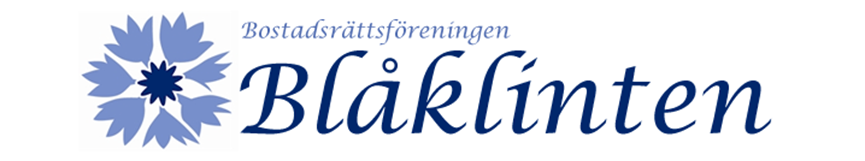 Anderslöv 2020-02-21Blåklintsnytt nr 1 2020Hej! Nytt år - nya möjligheter…är det inte så det så fint heter? Vi hoppas att det blivit så för en del av er i varje fall. Andra har däremot haft en lite tråkigare början med besök av möss i sina bilar – därav detta Blåklintsnytt. I garagen på östra sidan och i garagen ”norröver” har redan två bilar haft besök av möss (OBS! möss – inte råttor) där mössen byggt bo i bilen och åsamkat skador.Med anledning av detta så har Anticimex satt upp fällor hos oss i detta garaget (till att börja med). De återkommer den 27 februari och därefter får vi utvärdera om vi gör det på fler ställen. Om ni ser eller upplever andra liknande problem så meddela oss så vi kan ta action på det innan ohyra och annat sprider sig.För er information kan Anticimex även erbjuda gratis paket med innehåll som tar bort svartmyror om du skulle få besvär med detta. Paketet kan du med enkelhet beställa genom att ringa dem på telefonnummer 040-693 61 00 och så knappar du dig vidare för beställning.

Hälsningar
Styrelsen